    ESOGÜ Karşılaştırmalı Edebiyat Bölümü Ders Bilgi Formu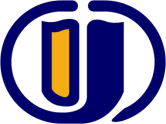 DÖNEM GÜZDERSİN KODU121911220DERSİN ADIEdebiyat Sosyolojisi IYARIYILHAFTALIK DERS SAATİHAFTALIK DERS SAATİHAFTALIK DERS SAATİHAFTALIK DERS SAATİHAFTALIK DERS SAATİHAFTALIK DERS SAATİDERSİNDERSİNDERSİNDERSİNDERSİNYARIYILTeorikTeorikUygulamaLaboratuarLaboratuarLaboratuarKredisiAKTSTÜRÜTÜRÜDİLİ 122000023ZORUNLU (   )  SEÇMELİ (  )ZORUNLU (   )  SEÇMELİ (  )Türkçe DERSİN KATEGORİSİDERSİN KATEGORİSİDERSİN KATEGORİSİDERSİN KATEGORİSİDERSİN KATEGORİSİDERSİN KATEGORİSİDERSİN KATEGORİSİDERSİN KATEGORİSİDERSİN KATEGORİSİDERSİN KATEGORİSİDERSİN KATEGORİSİDERSİN KATEGORİSİGenel EdebiyatGenel EdebiyatYabancı DilYabancı DilYabancı DilYabancı DilKarşılaştırmalı EdebiyatKarşılaştırmalı EdebiyatKarşılaştırmalı EdebiyatKarşılaştırmalı EdebiyatKarşılaştırmalı EdebiyatSosyal BilimxDEĞERLENDİRME ÖLÇÜTLERİDEĞERLENDİRME ÖLÇÜTLERİDEĞERLENDİRME ÖLÇÜTLERİDEĞERLENDİRME ÖLÇÜTLERİDEĞERLENDİRME ÖLÇÜTLERİDEĞERLENDİRME ÖLÇÜTLERİDEĞERLENDİRME ÖLÇÜTLERİDEĞERLENDİRME ÖLÇÜTLERİDEĞERLENDİRME ÖLÇÜTLERİDEĞERLENDİRME ÖLÇÜTLERİDEĞERLENDİRME ÖLÇÜTLERİDEĞERLENDİRME ÖLÇÜTLERİYARIYIL İÇİYARIYIL İÇİYARIYIL İÇİYARIYIL İÇİYARIYIL İÇİFaaliyet türüFaaliyet türüFaaliyet türüFaaliyet türüFaaliyet türüSayı%YARIYIL İÇİYARIYIL İÇİYARIYIL İÇİYARIYIL İÇİYARIYIL İÇİI. Ara SınavI. Ara SınavI. Ara SınavI. Ara SınavI. Ara Sınav 125 YARIYIL İÇİYARIYIL İÇİYARIYIL İÇİYARIYIL İÇİYARIYIL İÇİII. Ara SınavII. Ara SınavII. Ara SınavII. Ara SınavII. Ara Sınav 125 YARIYIL İÇİYARIYIL İÇİYARIYIL İÇİYARIYIL İÇİYARIYIL İÇİKısa SınavKısa SınavKısa SınavKısa SınavKısa SınavYARIYIL İÇİYARIYIL İÇİYARIYIL İÇİYARIYIL İÇİYARIYIL İÇİÖdevÖdevÖdevÖdevÖdevYARIYIL İÇİYARIYIL İÇİYARIYIL İÇİYARIYIL İÇİYARIYIL İÇİProjeProjeProjeProjeProjeYARIYIL İÇİYARIYIL İÇİYARIYIL İÇİYARIYIL İÇİYARIYIL İÇİRaporRaporRaporRaporRaporYARIYIL İÇİYARIYIL İÇİYARIYIL İÇİYARIYIL İÇİYARIYIL İÇİDiğer (………)Diğer (………)Diğer (………)Diğer (………)Diğer (………)YARIYIL SONU SINAVIYARIYIL SONU SINAVIYARIYIL SONU SINAVIYARIYIL SONU SINAVIYARIYIL SONU SINAVI 150 VARSA ÖNERİLEN ÖNKOŞUL(LAR)VARSA ÖNERİLEN ÖNKOŞUL(LAR)VARSA ÖNERİLEN ÖNKOŞUL(LAR)VARSA ÖNERİLEN ÖNKOŞUL(LAR)VARSA ÖNERİLEN ÖNKOŞUL(LAR) Yok Yok Yok Yok Yok Yok YokDERSİN KISA İÇERİĞİDERSİN KISA İÇERİĞİDERSİN KISA İÇERİĞİDERSİN KISA İÇERİĞİDERSİN KISA İÇERİĞİEdebiyat sosyolojisi, edebiyatın ve sosyolojinin metotlarından yararlanan bir disiplindir. Edebiyat tarihini toplumsal koşullara dayandırır ve edebiyatla sosyoloji arasındaki karşılıklı ilişkiyi aydınlatmaya çalışır. Bu derste edebiyat ve sosyoloji bilimleri kavram ve içerikleri açısından incelenerek bu iki bilimin yakınlıklarından hareketle edebi eserlerdeki sosyolojik unsurlar ele alınacaktırEdebiyat sosyolojisi, edebiyatın ve sosyolojinin metotlarından yararlanan bir disiplindir. Edebiyat tarihini toplumsal koşullara dayandırır ve edebiyatla sosyoloji arasındaki karşılıklı ilişkiyi aydınlatmaya çalışır. Bu derste edebiyat ve sosyoloji bilimleri kavram ve içerikleri açısından incelenerek bu iki bilimin yakınlıklarından hareketle edebi eserlerdeki sosyolojik unsurlar ele alınacaktırEdebiyat sosyolojisi, edebiyatın ve sosyolojinin metotlarından yararlanan bir disiplindir. Edebiyat tarihini toplumsal koşullara dayandırır ve edebiyatla sosyoloji arasındaki karşılıklı ilişkiyi aydınlatmaya çalışır. Bu derste edebiyat ve sosyoloji bilimleri kavram ve içerikleri açısından incelenerek bu iki bilimin yakınlıklarından hareketle edebi eserlerdeki sosyolojik unsurlar ele alınacaktırEdebiyat sosyolojisi, edebiyatın ve sosyolojinin metotlarından yararlanan bir disiplindir. Edebiyat tarihini toplumsal koşullara dayandırır ve edebiyatla sosyoloji arasındaki karşılıklı ilişkiyi aydınlatmaya çalışır. Bu derste edebiyat ve sosyoloji bilimleri kavram ve içerikleri açısından incelenerek bu iki bilimin yakınlıklarından hareketle edebi eserlerdeki sosyolojik unsurlar ele alınacaktırEdebiyat sosyolojisi, edebiyatın ve sosyolojinin metotlarından yararlanan bir disiplindir. Edebiyat tarihini toplumsal koşullara dayandırır ve edebiyatla sosyoloji arasındaki karşılıklı ilişkiyi aydınlatmaya çalışır. Bu derste edebiyat ve sosyoloji bilimleri kavram ve içerikleri açısından incelenerek bu iki bilimin yakınlıklarından hareketle edebi eserlerdeki sosyolojik unsurlar ele alınacaktırEdebiyat sosyolojisi, edebiyatın ve sosyolojinin metotlarından yararlanan bir disiplindir. Edebiyat tarihini toplumsal koşullara dayandırır ve edebiyatla sosyoloji arasındaki karşılıklı ilişkiyi aydınlatmaya çalışır. Bu derste edebiyat ve sosyoloji bilimleri kavram ve içerikleri açısından incelenerek bu iki bilimin yakınlıklarından hareketle edebi eserlerdeki sosyolojik unsurlar ele alınacaktırEdebiyat sosyolojisi, edebiyatın ve sosyolojinin metotlarından yararlanan bir disiplindir. Edebiyat tarihini toplumsal koşullara dayandırır ve edebiyatla sosyoloji arasındaki karşılıklı ilişkiyi aydınlatmaya çalışır. Bu derste edebiyat ve sosyoloji bilimleri kavram ve içerikleri açısından incelenerek bu iki bilimin yakınlıklarından hareketle edebi eserlerdeki sosyolojik unsurlar ele alınacaktırDERSİN AMAÇLARIDERSİN AMAÇLARIDERSİN AMAÇLARIDERSİN AMAÇLARIDERSİN AMAÇLARIDersin amacı, bir edebi metnin/romanın sosyolojik bir araç olarak nasıl değerlendirilebileceğini tartışmaktır.Dersin amacı, bir edebi metnin/romanın sosyolojik bir araç olarak nasıl değerlendirilebileceğini tartışmaktır.Dersin amacı, bir edebi metnin/romanın sosyolojik bir araç olarak nasıl değerlendirilebileceğini tartışmaktır.Dersin amacı, bir edebi metnin/romanın sosyolojik bir araç olarak nasıl değerlendirilebileceğini tartışmaktır.Dersin amacı, bir edebi metnin/romanın sosyolojik bir araç olarak nasıl değerlendirilebileceğini tartışmaktır.Dersin amacı, bir edebi metnin/romanın sosyolojik bir araç olarak nasıl değerlendirilebileceğini tartışmaktır.Dersin amacı, bir edebi metnin/romanın sosyolojik bir araç olarak nasıl değerlendirilebileceğini tartışmaktır.DERSİN MESLEK EĞİTİMİNİ SAĞLAMAYA YÖNELİK KATKISIDERSİN MESLEK EĞİTİMİNİ SAĞLAMAYA YÖNELİK KATKISIDERSİN MESLEK EĞİTİMİNİ SAĞLAMAYA YÖNELİK KATKISIDERSİN MESLEK EĞİTİMİNİ SAĞLAMAYA YÖNELİK KATKISIDERSİN MESLEK EĞİTİMİNİ SAĞLAMAYA YÖNELİK KATKISIEdebiyat Sosyolojisini teoride ve pratikte öğrenerek edebiyata sosyolojik bakış açısıyla yaklaşabilmek.Edebiyat Sosyolojisini teoride ve pratikte öğrenerek edebiyata sosyolojik bakış açısıyla yaklaşabilmek.Edebiyat Sosyolojisini teoride ve pratikte öğrenerek edebiyata sosyolojik bakış açısıyla yaklaşabilmek.Edebiyat Sosyolojisini teoride ve pratikte öğrenerek edebiyata sosyolojik bakış açısıyla yaklaşabilmek.Edebiyat Sosyolojisini teoride ve pratikte öğrenerek edebiyata sosyolojik bakış açısıyla yaklaşabilmek.Edebiyat Sosyolojisini teoride ve pratikte öğrenerek edebiyata sosyolojik bakış açısıyla yaklaşabilmek.Edebiyat Sosyolojisini teoride ve pratikte öğrenerek edebiyata sosyolojik bakış açısıyla yaklaşabilmek.DERSİN ÖĞRENİM ÇIKTILARIDERSİN ÖĞRENİM ÇIKTILARIDERSİN ÖĞRENİM ÇIKTILARIDERSİN ÖĞRENİM ÇIKTILARIDERSİN ÖĞRENİM ÇIKTILARIDers öğrencilerin üniversite sonrasında mesleki hayatlarında okudukları romanlar üzerinden toplumsal çözümleme yapabilme becerisi kazanmalarını hedeflemektedir.Ders öğrencilerin üniversite sonrasında mesleki hayatlarında okudukları romanlar üzerinden toplumsal çözümleme yapabilme becerisi kazanmalarını hedeflemektedir.Ders öğrencilerin üniversite sonrasında mesleki hayatlarında okudukları romanlar üzerinden toplumsal çözümleme yapabilme becerisi kazanmalarını hedeflemektedir.Ders öğrencilerin üniversite sonrasında mesleki hayatlarında okudukları romanlar üzerinden toplumsal çözümleme yapabilme becerisi kazanmalarını hedeflemektedir.Ders öğrencilerin üniversite sonrasında mesleki hayatlarında okudukları romanlar üzerinden toplumsal çözümleme yapabilme becerisi kazanmalarını hedeflemektedir.Ders öğrencilerin üniversite sonrasında mesleki hayatlarında okudukları romanlar üzerinden toplumsal çözümleme yapabilme becerisi kazanmalarını hedeflemektedir.Ders öğrencilerin üniversite sonrasında mesleki hayatlarında okudukları romanlar üzerinden toplumsal çözümleme yapabilme becerisi kazanmalarını hedeflemektedir.TEMEL DERS KİTABITEMEL DERS KİTABITEMEL DERS KİTABITEMEL DERS KİTABITEMEL DERS KİTABIAlver, K. (edi.). Edebiyat Sosyolojisi. Ankara: Hece Yay., 2006Alver, K. (edi.). Edebiyat Sosyolojisi İncelemeleri. Ankara: Hece Yay., 2004.Escarpıt, R. Edebiyat Sosyolojisi (çev. A. T. Yazıcı).  İstanbul: Remzi Kitabevi,  1993.Durkheim, E. Sosyolojik Yöntemin Kuralları. Ankara: Dost Kitabevi Yayınları, 2010.Aytaç, G. Genel Edebiyat Bilimi. İstanbul: Papirüs Yay., 1999.Moran, B. Edebiyat Kuramları ve Eleştiri. İstanbul: Cem Yay., 1994.Wellek, R. ve A. Warren. Edebiyat Teorisi. İzmir: Akademi Kitabevi, 2005.Yılmaz, D. Roman Sanatı ve Toplum. İstanbul: Ötüken Yay.,. 1996.Alver, K. (edi.). Edebiyat Sosyolojisi. Ankara: Hece Yay., 2006Alver, K. (edi.). Edebiyat Sosyolojisi İncelemeleri. Ankara: Hece Yay., 2004.Escarpıt, R. Edebiyat Sosyolojisi (çev. A. T. Yazıcı).  İstanbul: Remzi Kitabevi,  1993.Durkheim, E. Sosyolojik Yöntemin Kuralları. Ankara: Dost Kitabevi Yayınları, 2010.Aytaç, G. Genel Edebiyat Bilimi. İstanbul: Papirüs Yay., 1999.Moran, B. Edebiyat Kuramları ve Eleştiri. İstanbul: Cem Yay., 1994.Wellek, R. ve A. Warren. Edebiyat Teorisi. İzmir: Akademi Kitabevi, 2005.Yılmaz, D. Roman Sanatı ve Toplum. İstanbul: Ötüken Yay.,. 1996.Alver, K. (edi.). Edebiyat Sosyolojisi. Ankara: Hece Yay., 2006Alver, K. (edi.). Edebiyat Sosyolojisi İncelemeleri. Ankara: Hece Yay., 2004.Escarpıt, R. Edebiyat Sosyolojisi (çev. A. T. Yazıcı).  İstanbul: Remzi Kitabevi,  1993.Durkheim, E. Sosyolojik Yöntemin Kuralları. Ankara: Dost Kitabevi Yayınları, 2010.Aytaç, G. Genel Edebiyat Bilimi. İstanbul: Papirüs Yay., 1999.Moran, B. Edebiyat Kuramları ve Eleştiri. İstanbul: Cem Yay., 1994.Wellek, R. ve A. Warren. Edebiyat Teorisi. İzmir: Akademi Kitabevi, 2005.Yılmaz, D. Roman Sanatı ve Toplum. İstanbul: Ötüken Yay.,. 1996.Alver, K. (edi.). Edebiyat Sosyolojisi. Ankara: Hece Yay., 2006Alver, K. (edi.). Edebiyat Sosyolojisi İncelemeleri. Ankara: Hece Yay., 2004.Escarpıt, R. Edebiyat Sosyolojisi (çev. A. T. Yazıcı).  İstanbul: Remzi Kitabevi,  1993.Durkheim, E. Sosyolojik Yöntemin Kuralları. Ankara: Dost Kitabevi Yayınları, 2010.Aytaç, G. Genel Edebiyat Bilimi. İstanbul: Papirüs Yay., 1999.Moran, B. Edebiyat Kuramları ve Eleştiri. İstanbul: Cem Yay., 1994.Wellek, R. ve A. Warren. Edebiyat Teorisi. İzmir: Akademi Kitabevi, 2005.Yılmaz, D. Roman Sanatı ve Toplum. İstanbul: Ötüken Yay.,. 1996.Alver, K. (edi.). Edebiyat Sosyolojisi. Ankara: Hece Yay., 2006Alver, K. (edi.). Edebiyat Sosyolojisi İncelemeleri. Ankara: Hece Yay., 2004.Escarpıt, R. Edebiyat Sosyolojisi (çev. A. T. Yazıcı).  İstanbul: Remzi Kitabevi,  1993.Durkheim, E. Sosyolojik Yöntemin Kuralları. Ankara: Dost Kitabevi Yayınları, 2010.Aytaç, G. Genel Edebiyat Bilimi. İstanbul: Papirüs Yay., 1999.Moran, B. Edebiyat Kuramları ve Eleştiri. İstanbul: Cem Yay., 1994.Wellek, R. ve A. Warren. Edebiyat Teorisi. İzmir: Akademi Kitabevi, 2005.Yılmaz, D. Roman Sanatı ve Toplum. İstanbul: Ötüken Yay.,. 1996.Alver, K. (edi.). Edebiyat Sosyolojisi. Ankara: Hece Yay., 2006Alver, K. (edi.). Edebiyat Sosyolojisi İncelemeleri. Ankara: Hece Yay., 2004.Escarpıt, R. Edebiyat Sosyolojisi (çev. A. T. Yazıcı).  İstanbul: Remzi Kitabevi,  1993.Durkheim, E. Sosyolojik Yöntemin Kuralları. Ankara: Dost Kitabevi Yayınları, 2010.Aytaç, G. Genel Edebiyat Bilimi. İstanbul: Papirüs Yay., 1999.Moran, B. Edebiyat Kuramları ve Eleştiri. İstanbul: Cem Yay., 1994.Wellek, R. ve A. Warren. Edebiyat Teorisi. İzmir: Akademi Kitabevi, 2005.Yılmaz, D. Roman Sanatı ve Toplum. İstanbul: Ötüken Yay.,. 1996.Alver, K. (edi.). Edebiyat Sosyolojisi. Ankara: Hece Yay., 2006Alver, K. (edi.). Edebiyat Sosyolojisi İncelemeleri. Ankara: Hece Yay., 2004.Escarpıt, R. Edebiyat Sosyolojisi (çev. A. T. Yazıcı).  İstanbul: Remzi Kitabevi,  1993.Durkheim, E. Sosyolojik Yöntemin Kuralları. Ankara: Dost Kitabevi Yayınları, 2010.Aytaç, G. Genel Edebiyat Bilimi. İstanbul: Papirüs Yay., 1999.Moran, B. Edebiyat Kuramları ve Eleştiri. İstanbul: Cem Yay., 1994.Wellek, R. ve A. Warren. Edebiyat Teorisi. İzmir: Akademi Kitabevi, 2005.Yılmaz, D. Roman Sanatı ve Toplum. İstanbul: Ötüken Yay.,. 1996.YARDIMCI KAYNAKLARYARDIMCI KAYNAKLARYARDIMCI KAYNAKLARYARDIMCI KAYNAKLARYARDIMCI KAYNAKLARBerman, M. Katı Olan Her Şey Buharlaşıyor. İstanbul: İletişim Yayınları, 2005. Karpat, K. Türk Edebiyatında Sosyal Konular. Ankara: Varlık Yay., 1962.Berman, M. Katı Olan Her Şey Buharlaşıyor. İstanbul: İletişim Yayınları, 2005. Karpat, K. Türk Edebiyatında Sosyal Konular. Ankara: Varlık Yay., 1962.Berman, M. Katı Olan Her Şey Buharlaşıyor. İstanbul: İletişim Yayınları, 2005. Karpat, K. Türk Edebiyatında Sosyal Konular. Ankara: Varlık Yay., 1962.Berman, M. Katı Olan Her Şey Buharlaşıyor. İstanbul: İletişim Yayınları, 2005. Karpat, K. Türk Edebiyatında Sosyal Konular. Ankara: Varlık Yay., 1962.Berman, M. Katı Olan Her Şey Buharlaşıyor. İstanbul: İletişim Yayınları, 2005. Karpat, K. Türk Edebiyatında Sosyal Konular. Ankara: Varlık Yay., 1962.Berman, M. Katı Olan Her Şey Buharlaşıyor. İstanbul: İletişim Yayınları, 2005. Karpat, K. Türk Edebiyatında Sosyal Konular. Ankara: Varlık Yay., 1962.Berman, M. Katı Olan Her Şey Buharlaşıyor. İstanbul: İletişim Yayınları, 2005. Karpat, K. Türk Edebiyatında Sosyal Konular. Ankara: Varlık Yay., 1962.DERSTE GEREKLİ ARAÇ VE GEREÇLERDERSTE GEREKLİ ARAÇ VE GEREÇLERDERSTE GEREKLİ ARAÇ VE GEREÇLERDERSTE GEREKLİ ARAÇ VE GEREÇLERDERSTE GEREKLİ ARAÇ VE GEREÇLER